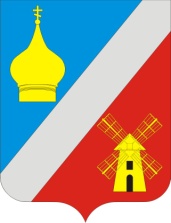 АДМИНИСТРАЦИЯФедоровского сельского поселенияНеклиновского района Ростовской области                                        ПОСТАНОВЛЕНИЕ                                        «29» марта 2018 г.                              № 43                                с. Федоровка      Руководствуясь ГОСТ Р 52301-2004, а также в целях предупреждения травматизма несовершеннолетних на детском игровом оборудовании установленного на территории Федоровского сельского поселения постановляю:  1. Утвердить форму журнала результатов контроля за техническим состоянием детского игрового оборудования (приложение 1).2. Утвердить форму графика регулярного визуального, функционального и ежегодного основного осмотра детского игрового оборудования (приложение 2).3. Утвердить форму акта осмотра и проверки детского игрового оборудования (приложение 3).4. Утвердить форму информационной таблички (приложение 4).5. Утвердить форму реестра детского игрового оборудования (приложение 5).6. Утвердить перечень детского игрового оборудования установленного на территории Федоровского сельского поселения (приложение 6).7. Установить периодичность осмотра детского игрового оборудования по формам, утвержденным п. 2 настоящего постановления: 7.1. регулярный визуальный осмотр один раза в неделю (понедельник); 7.2. функциональный осмотр один раз в квартал;7.3. ежегодный основной осмотр один раз в 12 месяцев. 8. Ответственным лицам за осмотр детского игрового оборудования :8.1. Вести журнал результатов контроля за техническим состоянием оборудования и площадок по форме п. 1 настоящего постановления;8.2. Утверждать графики регулярного визуального, функционального и ежегодного основного осмотров детского игрового оборудования по формам, утвержденным п. 2 настоящего постановления.8.3. Своевременно сообщать в администрацию Федоровского сельского поселения, о необходимости ремонта или демонтажа детского игрового оборудования, не подлежащих ремонту.9. Настоящее постановление вступает в силу со дня его подписания.10. Нестоящее постановление опубликовать в сети Интернет на сайте Администрации Федоровского сельского поселения.11. Контроль за исполнением настоящего постановления оставляю за собой.Глава Администрации Федоровского сельского поселения                                        О.В. Фисакова ПРИЛОЖЕНИЕ № 1к постановлению администрацииФедоровского сельского поселения                           № 43 от 29.03.2018г.            ЖУРНАЛ результатов контроля за техническим состоянием детского игрового оборудования ПРИЛОЖЕНИЕ № 2к постановлению администрацииФедоровского сельского поселения                   № 43 от 29.03.2018г.График регулярного визуального осмотра детского игрового оборудования График регулярного функционального осмотра детского игрового оборудованияГрафик ежегодного основного осмотра детского игрового оборудования ПРИЛОЖЕНИЕ № 3к постановлению администрацииФедоровского сельского поселения                       № 43 от 29.03.2018г.АКТосмотра и проверки детского игрового оборудованияот _____________20__ г. № ____ ____________________________________наименование населенного пунктаАдрес установки____________________________________________________Характеристика поверхности детской игровой или спортивной площадки: ______________________________________________________________________________________________________________________________________________________________________________________________________Перечень оборудования:
Проведенный осмотр и проверка работоспособности оборудования детской игровой или спортивной площадки свидетельствует о следующем: ____________________________________________________________________________________________________________________________________Ответственный исполнитель _____________  ________     ______________                                                        должность     подпись     инициалы, фамилияЧлены рабочей группы:_______________________________ ____________________________________________________ ____________________________________________________ ____________________ ПРИЛОЖЕНИЕ № 4к постановлению администрацииФедоровского сельского поселения                   № 43 от 29.03.2018г.Правила эксплуатации детского игрового оборудованияВнимание!Дети до семи лет должны находиться на детской площадке под присмотром родителей, воспитателей или сопровождающих взрослых.Перед использованием детского игрового оборудования убедитесь в его безопасности и отсутствии посторонних предметов.Предназначение детского игрового оборудованияУважаемые посетители!На детской площадкеЗапрещается 	Пользоваться детским игровым оборудованием лицам старше 16 и весом более 70 кг. 	Мусорить, курить и оставлять окурки, приносить и оставлять стеклянные бутылки. 	Выгуливать домашних животных. 	Использовать игровое оборудование не по назначению. 	Номера телефонов для экстренных случаев: Медицинская служба (скорая помощь)       ____________________ Служба спасения                                            ____________________ Ближайший телефон находится по адресу: ____________________ ПРИЛОЖЕНИЕ № 5к постановлению администрацииФедоровского сельского поселения                                                                                                № 43 от 29.03.2018г.    Реестр детского игрового оборудованияИсполнитель: ________________        ________________        ________________                            должность                            подпись                 инициалы, фамилия«О мерах по обеспечению безопасности на детском игровом оборудовании и назначении ответственного за осмотр площадок Федоровского сельского поселения  »№ Наименование оборудованияРезультат осмотраВыявленный дефектПринятые мерыПримечание 123456№ ЗаказчикОтветственный за регулярный визуальный осмотрНаименование детского оборудованияДата осмотраРезультат осмотраПринятые мерыПодпись ответственного лица№ ЗаказчикОтветственный за функциональный осмотрНаименование детского оборудованияДата осмотраРезультат осмотраПринятые мерыПодпись ответственного лица№ ЗаказчикОтветственный за ежегодный осмотрНаименование детского оборудованияДата осмотраРезультат осмотраПринятые мерыПодпись ответственного лица№ Наименование оборудованияВыявленный дефектРезультат осмотраПримечаниеДетский игровой комплекс (наименование)для детей от 7 до 12 лет;Канатная дорогадля детей от 7 до 12 лет;Качели, карусели, качалка на пружинедля детей от 7 до 12 лет;Спортивный комплексдля детей от 7 до 12 лет;Детский игровой комплекс (наименование)для детей от 3 до 7 лет;Песочница, качалка балансир, качалка на пружинедля детей от 3 до 7 лет№ Дата проверкиНаименование объектаМесто нахождения объекта (адрес)БалансодержательОрганизация ответственная за эксплуатацию объекта, Ф.И.О. руководителя, контактные телефоны Наличие нормативного документа об эксплуатации (паспорт и др.)Общее техническое состояние объектаВыявленные нарушенияФ.И.О. ответственных за проведение проверки, их контактные телефоныПримечание1234567891011